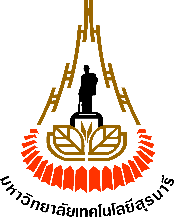 หน่วยงาน 											              ที่			 วันที่		      .             เรื่อง	ส่งเอกสารการคืนเงิน (ทุน 2 แสน)เรียน	ผู้อำนวยการสถาบันวิจัยและพัฒนาตามที่ข้าพเจ้า				 สำนักวิชา			ได้รับการอนุมัติให้ยกเลิกการรับทุนประเภททุนวิจัยเพื่อรับสิทธิบัตรหรือตีพิมพ์ผลงานในวารสารระดับนานาชาติ ประจำปีงบประมาณ พ.ศ. 		 เรื่อง																				นั้นในการนี้ ข้าพเจ้าส่งเอกสารการคืนเงินให้มหาวิทยาลัย จำนวน			บาท ดังนี้ สำเนาการโอนเงินให้มหาวิทยาลัย ชื่อบัญชี มหาวิทยาลัยเทคโนโลยีสุรนารี สาขา มทส.  ธนาคารไทยพาณิชย์ จำกัด (มหาชน) เลขที่บัญชี 707-2-14444-2  ธนาคารกรุงไทย จำกัด (มหาชน) เลขที่บัญชี 980-2-83847-0 อื่น ๆ (ระบุ) 									จึงเรียนมาเพื่อโปรดพิจารณาลงชื่อ 							ลงชื่อ 					        (					)	     	       (					)หัวโครงการ						หัวหน้าสาขาวิชาลงชื่อ 							ลงชื่อ 					        (					)	     	       (					)หัวหน้าสถานวิจัย						     คณบดี